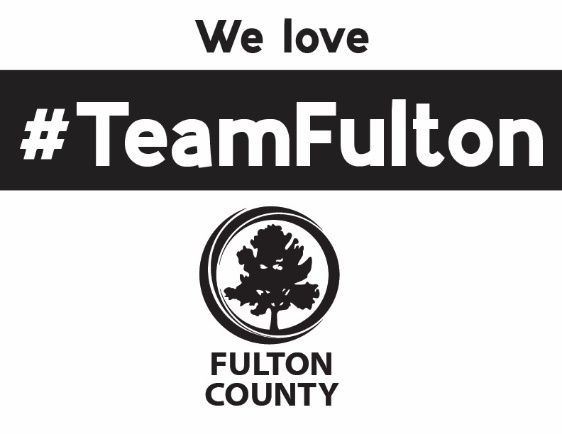 DEPARTMENT OF REGISTRATION AND ELECTIONS130 PEACHTREE ST. SW, SUITE 2186ATLANTA, GA 30303404-612-7020VOTER EDUCATION AND OUTREACHEVENT REQUEST FORMPlease complete and return this form by email, veo@fultoncountyga.gov or fax, 404-612-2545 so that we can customize our presentation to your needs.What type of Voter Education is needed? (Check all that apply)Upcoming Election InformationAbsentee Ballot VotingVoter RegistrationVoting Unit DemonstrationPlease provide Coordinators with the following: Table with 2-3 chairsAccess to electrical outletAttention Group Organizers: You must adhere to the new event guidelines in accordance with Fulton County and the CDC COVID-19 guidelines. You will be notified when you have been scheduled on our calendar. If something changes and you no longer need our attendance, please call us at 404-612-7020 as soon as possible. We look forward to seeing you at your event! Contact: Organization:Contact Phone:Email Address:Event Date:Event Time:Event Location:Expected Attendance: